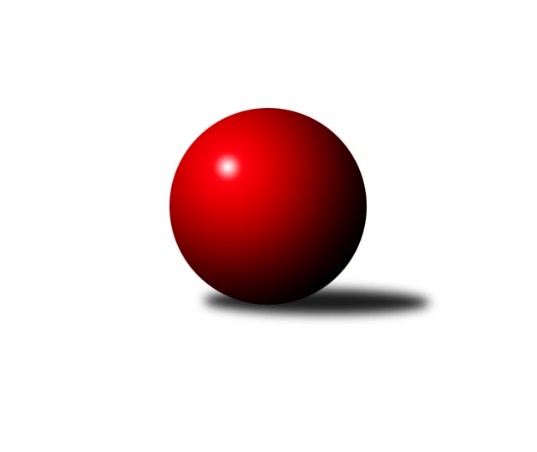 Č.21Ročník 2018/2019	26.4.2024 Východočeský přebor skupina A 2018/2019Statistika 21. kolaTabulka družstev:		družstvo	záp	výh	rem	proh	skore	sety	průměr	body	plné	dorážka	chyby	1.	Vrchlabí B	21	17	0	4	225 : 111 	(144.0 : 82.0)	2484	34	1722	762	38.7	2.	Milovice A	21	16	1	4	228 : 108 	(109.5 : 74.5)	2489	33	1719	770	34.6	3.	Josefov A	21	12	2	7	189 : 147 	(125.5 : 110.5)	2438	26	1704	734	49.5	4.	Poříčí A	21	10	0	11	176 : 160 	(70.5 : 83.5)	2386	20	1689	697	50.8	5.	Hořice C	20	10	0	10	156 : 164 	(104.0 : 94.0)	2436	20	1703	733	47.3	6.	Jičín C	21	9	1	11	141 : 195 	(108.5 : 117.5)	2395	19	1686	709	57.1	7.	Nová Paka B	20	9	0	11	155 : 165 	(87.5 : 96.5)	2404	18	1698	707	56.6	8.	Milovice B	21	7	4	10	160 : 176 	(98.0 : 102.0)	2434	18	1708	727	48.5	9.	Loko Trutnov C	21	8	2	11	158 : 178 	(104.0 : 122.0)	2427	18	1703	724	45.5	10.	Březovice A	21	7	3	11	149 : 187 	(98.0 : 98.0)	2436	17	1697	739	50	11.	Vrchlabí C	21	7	1	13	136 : 200 	(102.5 : 123.5)	2432	15	1711	721	52.9	12.	Dvůr Kr. B	21	6	0	15	127 : 209 	(72.0 : 120.0)	2348	12	1662	686	56.2Tabulka doma:		družstvo	záp	výh	rem	proh	skore	sety	průměr	body	maximum	minimum	1.	Josefov A	10	9	1	0	116 : 44 	(71.5 : 48.5)	2373	19	2449	2270	2.	Milovice A	10	9	0	1	120 : 40 	(66.5 : 33.5)	2584	18	2645	2509	3.	Poříčí A	11	9	0	2	126 : 50 	(36.5 : 29.5)	2392	18	2504	2229	4.	Vrchlabí B	11	9	0	2	118 : 58 	(74.5 : 41.5)	2550	18	2643	2421	5.	Nová Paka B	9	7	0	2	93 : 51 	(35.0 : 27.0)	2414	14	2469	2347	6.	Hořice C	10	7	0	3	98 : 62 	(62.5 : 47.5)	2589	14	2717	2426	7.	Milovice B	11	6	2	3	104 : 72 	(61.5 : 60.5)	2535	14	2627	2452	8.	Loko Trutnov C	11	5	2	4	97 : 79 	(60.5 : 49.5)	2516	12	2611	2433	9.	Březovice A	10	5	1	4	82 : 78 	(45.5 : 40.5)	2374	11	2508	2275	10.	Jičín C	11	5	1	5	82 : 94 	(64.5 : 59.5)	2449	11	2557	2311	11.	Dvůr Kr. B	11	5	0	6	86 : 90 	(52.5 : 51.5)	2457	10	2563	2364	12.	Vrchlabí C	10	3	0	7	56 : 104 	(44.5 : 59.5)	2417	6	2512	2349Tabulka venku:		družstvo	záp	výh	rem	proh	skore	sety	průměr	body	maximum	minimum	1.	Vrchlabí B	10	8	0	2	107 : 53 	(69.5 : 40.5)	2497	16	2672	2237	2.	Milovice A	11	7	1	3	108 : 68 	(43.0 : 41.0)	2490	15	2657	2293	3.	Vrchlabí C	11	4	1	6	80 : 96 	(58.0 : 64.0)	2440	9	2582	2245	4.	Jičín C	10	4	0	6	59 : 101 	(44.0 : 58.0)	2388	8	2546	2266	5.	Josefov A	11	3	1	7	73 : 103 	(54.0 : 62.0)	2445	7	2606	2360	6.	Loko Trutnov C	10	3	0	7	61 : 99 	(43.5 : 72.5)	2417	6	2586	2318	7.	Březovice A	11	2	2	7	67 : 109 	(52.5 : 57.5)	2443	6	2625	2276	8.	Hořice C	10	3	0	7	58 : 102 	(41.5 : 46.5)	2417	6	2569	2274	9.	Milovice B	10	1	2	7	56 : 104 	(36.5 : 41.5)	2425	4	2563	2308	10.	Nová Paka B	11	2	0	9	62 : 114 	(52.5 : 69.5)	2403	4	2578	2211	11.	Poříčí A	10	1	0	9	50 : 110 	(34.0 : 54.0)	2385	2	2553	2248	12.	Dvůr Kr. B	10	1	0	9	41 : 119 	(19.5 : 68.5)	2336	2	2437	2161Tabulka podzimní části:		družstvo	záp	výh	rem	proh	skore	sety	průměr	body	doma	venku	1.	Vrchlabí B	11	10	0	1	125 : 51 	(72.5 : 49.5)	2503	20 	5 	0 	0 	5 	0 	1	2.	Milovice A	11	8	1	2	120 : 56 	(63.0 : 41.0)	2522	17 	5 	0 	1 	3 	1 	1	3.	Josefov A	11	8	1	2	113 : 63 	(67.5 : 54.5)	2449	17 	6 	0 	0 	2 	1 	2	4.	Hořice C	11	8	0	3	110 : 66 	(59.0 : 43.0)	2473	16 	6 	0 	0 	2 	0 	3	5.	Milovice B	11	3	4	4	87 : 89 	(52.0 : 48.0)	2417	10 	2 	2 	1 	1 	2 	3	6.	Vrchlabí C	11	5	0	6	81 : 95 	(55.0 : 61.0)	2412	10 	3 	0 	3 	2 	0 	3	7.	Jičín C	11	5	0	6	75 : 101 	(58.0 : 62.0)	2419	10 	2 	0 	4 	3 	0 	2	8.	Nová Paka B	11	4	0	7	78 : 98 	(50.0 : 56.0)	2405	8 	4 	0 	1 	0 	0 	6	9.	Poříčí A	11	4	0	7	74 : 102 	(31.5 : 42.5)	2377	8 	4 	0 	1 	0 	0 	6	10.	Loko Trutnov C	11	2	2	7	67 : 109 	(49.0 : 67.0)	2391	6 	1 	2 	2 	1 	0 	5	11.	Dvůr Kr. B	11	3	0	8	66 : 110 	(32.5 : 53.5)	2384	6 	2 	0 	3 	1 	0 	5	12.	Březovice A	11	1	2	8	60 : 116 	(38.0 : 50.0)	2403	4 	1 	1 	4 	0 	1 	4Tabulka jarní části:		družstvo	záp	výh	rem	proh	skore	sety	průměr	body	doma	venku	1.	Milovice A	10	8	0	2	108 : 52 	(46.5 : 33.5)	2477	16 	4 	0 	0 	4 	0 	2 	2.	Vrchlabí B	10	7	0	3	100 : 60 	(71.5 : 32.5)	2475	14 	4 	0 	2 	3 	0 	1 	3.	Březovice A	10	6	1	3	89 : 71 	(60.0 : 48.0)	2458	13 	4 	0 	0 	2 	1 	3 	4.	Poříčí A	10	6	0	4	102 : 58 	(39.0 : 41.0)	2415	12 	5 	0 	1 	1 	0 	3 	5.	Loko Trutnov C	10	6	0	4	91 : 69 	(55.0 : 55.0)	2512	12 	4 	0 	2 	2 	0 	2 	6.	Nová Paka B	9	5	0	4	77 : 67 	(37.5 : 40.5)	2422	10 	3 	0 	1 	2 	0 	3 	7.	Josefov A	10	4	1	5	76 : 84 	(58.0 : 56.0)	2417	9 	3 	1 	0 	1 	0 	5 	8.	Jičín C	10	4	1	5	66 : 94 	(50.5 : 55.5)	2401	9 	3 	1 	1 	1 	0 	4 	9.	Milovice B	10	4	0	6	73 : 87 	(46.0 : 54.0)	2493	8 	4 	0 	2 	0 	0 	4 	10.	Dvůr Kr. B	10	3	0	7	61 : 99 	(39.5 : 66.5)	2330	6 	3 	0 	3 	0 	0 	4 	11.	Vrchlabí C	10	2	1	7	55 : 105 	(47.5 : 62.5)	2456	5 	0 	0 	4 	2 	1 	3 	12.	Hořice C	9	2	0	7	46 : 98 	(45.0 : 51.0)	2424	4 	1 	0 	3 	1 	0 	4 Zisk bodů pro družstvo:		jméno hráče	družstvo	body	zápasy	v %	dílčí body	sety	v %	1.	Antonín Vydra 	Nová Paka B 	32	/	17	(94%)		/		(%)	2.	Vladimír Cerman 	Vrchlabí B 	30	/	18	(83%)		/		(%)	3.	Jan Roza 	Poříčí A 	30	/	20	(75%)		/		(%)	4.	Petr Hrycík 	Josefov A 	29	/	20	(73%)		/		(%)	5.	Miroslav Kužel 	Poříčí A 	28	/	15	(93%)		/		(%)	6.	Vlastimil Hruška 	Milovice A 	28	/	19	(74%)		/		(%)	7.	Jiří Rücker 	Josefov A 	28	/	20	(70%)		/		(%)	8.	Jan Gábriš 	Poříčí A 	28	/	20	(70%)		/		(%)	9.	Jakub Hrycík 	Josefov A 	27	/	21	(64%)		/		(%)	10.	Martin Fikar 	Březovice A 	26	/	16	(81%)		/		(%)	11.	Kryštof Košťál 	Hořice C 	26	/	19	(68%)		/		(%)	12.	Stanislav Oubram 	Březovice A 	26	/	20	(65%)		/		(%)	13.	Michal Sirový 	Dvůr Kr. B 	26	/	21	(62%)		/		(%)	14.	Ladislav Erben 	Vrchlabí B 	24	/	15	(80%)		/		(%)	15.	Kateřina Šmídová 	Dvůr Kr. B 	24	/	19	(63%)		/		(%)	16.	Milan Lauber 	Poříčí A 	24	/	19	(63%)		/		(%)	17.	Miroslav Souček 	Milovice A 	24	/	19	(63%)		/		(%)	18.	Lukáš Kostka 	Milovice B 	23	/	21	(55%)		/		(%)	19.	Pavel Jaroš 	Milovice A 	22	/	15	(73%)		/		(%)	20.	Petr Kotek 	Loko Trutnov C 	22	/	18	(61%)		/		(%)	21.	Ladislav Křivka 	Jičín C 	22	/	19	(58%)		/		(%)	22.	Jarmil Nosek 	Milovice B 	22	/	19	(58%)		/		(%)	23.	Karel Košťál 	Hořice C 	20	/	12	(83%)		/		(%)	24.	Tomáš Fuchs 	Milovice A 	20	/	13	(77%)		/		(%)	25.	Václav Souček 	Milovice A 	20	/	14	(71%)		/		(%)	26.	Adam Balihar 	Hořice C 	20	/	17	(59%)		/		(%)	27.	Roman Kašpar 	Josefov A 	20	/	17	(59%)		/		(%)	28.	František Junek 	Milovice B 	20	/	17	(59%)		/		(%)	29.	Agaton Plaňanský st.	Jičín C 	20	/	18	(56%)		/		(%)	30.	Miroslav Mejznar 	Vrchlabí B 	20	/	18	(56%)		/		(%)	31.	Marek Ondráček 	Milovice B 	19	/	17	(56%)		/		(%)	32.	Václava Krulišová 	Loko Trutnov C 	19	/	20	(48%)		/		(%)	33.	Martin Zvoníček 	Hořice C 	18	/	11	(82%)		/		(%)	34.	Pavel Maršík 	Vrchlabí B 	18	/	11	(82%)		/		(%)	35.	Jan Masopust 	Milovice B 	18	/	15	(60%)		/		(%)	36.	Martin Khol 	Loko Trutnov C 	18	/	15	(60%)		/		(%)	37.	Ondřej Votoček 	Vrchlabí B 	18	/	16	(56%)		/		(%)	38.	Bohuslav Bajer 	Nová Paka B 	18	/	18	(50%)		/		(%)	39.	Miroslav Včeliš 	Milovice A 	18	/	19	(47%)		/		(%)	40.	Martin Kozlovský 	Dvůr Kr. B 	18	/	20	(45%)		/		(%)	41.	Karel Slavík 	Loko Trutnov C 	17	/	19	(45%)		/		(%)	42.	Jana Votočková 	Vrchlabí C 	16	/	13	(62%)		/		(%)	43.	Josef Rychtář 	Vrchlabí C 	16	/	14	(57%)		/		(%)	44.	Štěpán Stránský 	Vrchlabí B 	16	/	16	(50%)		/		(%)	45.	Eva Fajstavrová 	Vrchlabí C 	16	/	16	(50%)		/		(%)	46.	Zbyněk Hercík 	Jičín C 	16	/	18	(44%)		/		(%)	47.	Jaroslav Gottstein 	Nová Paka B 	16	/	18	(44%)		/		(%)	48.	Vratislav Fikar 	Březovice A 	16	/	19	(42%)		/		(%)	49.	Martin Šnytr 	Dvůr Kr. B 	16	/	20	(40%)		/		(%)	50.	Miroslav Langr 	Jičín C 	15	/	15	(50%)		/		(%)	51.	Vladimír Šťastník 	Vrchlabí C 	15	/	15	(50%)		/		(%)	52.	Jaroslav Fajfer 	Nová Paka B 	15	/	20	(38%)		/		(%)	53.	Vratislav Nekvapil 	Březovice A 	14	/	9	(78%)		/		(%)	54.	David Jaroš 	Milovice A 	14	/	11	(64%)		/		(%)	55.	Jan Horáček 	Vrchlabí B 	14	/	14	(50%)		/		(%)	56.	Jaroslav Lux 	Vrchlabí C 	14	/	17	(41%)		/		(%)	57.	Martina Fejfarová 	Vrchlabí C 	14	/	18	(39%)		/		(%)	58.	Jiří Hakl 	Březovice A 	14	/	20	(35%)		/		(%)	59.	Lukáš Ludvík 	Josefov A 	13	/	18	(36%)		/		(%)	60.	Jiří Čapek 	Jičín C 	12	/	14	(43%)		/		(%)	61.	Daniel Havrda 	Poříčí A 	12	/	14	(43%)		/		(%)	62.	Martin Včeliš 	Milovice B 	12	/	19	(32%)		/		(%)	63.	Aleš Rolf 	Nová Paka B 	10	/	5	(100%)		/		(%)	64.	Jaroslav Weihrauch 	Nová Paka B 	10	/	12	(42%)		/		(%)	65.	Miroslav Šanda 	Milovice A 	10	/	13	(38%)		/		(%)	66.	Lukáš Rožnovský 	Josefov A 	10	/	15	(33%)		/		(%)	67.	Petr Kynčl 	Vrchlabí C 	10	/	15	(33%)		/		(%)	68.	Ondřej Duchoň 	Hořice C 	10	/	18	(28%)		/		(%)	69.	Václav Kukla 	Loko Trutnov C 	10	/	18	(28%)		/		(%)	70.	Jaromír Písecký 	Březovice A 	10	/	19	(26%)		/		(%)	71.	Vladimír Žiško 	Vrchlabí B 	9	/	6	(75%)		/		(%)	72.	Petr Slavík 	Březovice A 	9	/	10	(45%)		/		(%)	73.	Václava Plšková 	Loko Trutnov C 	8	/	6	(67%)		/		(%)	74.	Martin Štryncl 	Nová Paka B 	8	/	6	(67%)		/		(%)	75.	Jindřich Novotný 	Hořice C 	8	/	8	(50%)		/		(%)	76.	Vladimír Řeháček 	Jičín C 	8	/	15	(27%)		/		(%)	77.	Nela Bagová 	Hořice C 	8	/	17	(24%)		/		(%)	78.	Oldřich Kaděra 	Dvůr Kr. B 	7	/	19	(18%)		/		(%)	79.	František Jankto 	Loko Trutnov C 	6	/	4	(75%)		/		(%)	80.	Liboslav Janák 	Milovice B 	6	/	4	(75%)		/		(%)	81.	Jiří Brumlich 	Jičín C 	6	/	9	(33%)		/		(%)	82.	Zdeněk Navrátil 	Loko Trutnov C 	6	/	9	(33%)		/		(%)	83.	Lenka Havlínová 	Nová Paka B 	6	/	11	(27%)		/		(%)	84.	Zdeněk Dymáček 	Hořice C 	6	/	13	(23%)		/		(%)	85.	Lubomír Šimonka 	Poříčí A 	6	/	18	(17%)		/		(%)	86.	Josef Glos 	Vrchlabí C 	4	/	3	(67%)		/		(%)	87.	Filip Matouš 	Vrchlabí B 	4	/	3	(67%)		/		(%)	88.	Martin Šnytr 	Dvůr Kr. B 	4	/	4	(50%)		/		(%)	89.	Jiří Rejl 	Dvůr Kr. B 	4	/	4	(50%)		/		(%)	90.	Pavel Řehák 	Josefov A 	4	/	5	(40%)		/		(%)	91.	Milan Všetečka 	Josefov A 	4	/	5	(40%)		/		(%)	92.	Tereza Votočková 	Vrchlabí B 	4	/	6	(33%)		/		(%)	93.	Milan Kačer 	Loko Trutnov C 	4	/	8	(25%)		/		(%)	94.	Zbyněk Fikar 	Březovice A 	4	/	8	(25%)		/		(%)	95.	Jakub Petráček 	Poříčí A 	4	/	8	(25%)		/		(%)	96.	Miroslav Šulc 	Dvůr Kr. B 	3	/	2	(75%)		/		(%)	97.	Zdeněk Khol 	Loko Trutnov C 	2	/	1	(100%)		/		(%)	98.	Zdeněk Macnar 	Milovice A 	2	/	1	(100%)		/		(%)	99.	Tomáš Nosek 	Milovice B 	2	/	2	(50%)		/		(%)	100.	Petr Vojtek 	Poříčí A 	2	/	3	(33%)		/		(%)	101.	Antonín Sucharda 	Loko Trutnov C 	2	/	3	(33%)		/		(%)	102.	Filip Mertlík 	Milovice B 	2	/	5	(20%)		/		(%)	103.	Jaroslav Pokorný 	Poříčí A 	2	/	5	(20%)		/		(%)	104.	Pavel Beyr 	Nová Paka B 	2	/	9	(11%)		/		(%)	105.	Zdeněk Maršík 	Vrchlabí C 	2	/	12	(8%)		/		(%)	106.	Martina Kramosilová 	Dvůr Kr. B 	1	/	10	(5%)		/		(%)	107.	Lukáš Petráček 	Poříčí A 	0	/	1	(0%)		/		(%)	108.	Martin Pešta 	Nová Paka B 	0	/	1	(0%)		/		(%)	109.	Radoslav Dušek 	Milovice A 	0	/	1	(0%)		/		(%)	110.	Bořek Fikar 	Hořice C 	0	/	2	(0%)		/		(%)	111.	Bartoloměj Vlášek 	Hořice C 	0	/	3	(0%)		/		(%)	112.	Ondra Kolář 	Milovice B 	0	/	4	(0%)		/		(%)	113.	Ladislav Malý 	Dvůr Kr. B 	0	/	5	(0%)		/		(%)	114.	Jan Šrotýř 	Jičín C 	0	/	7	(0%)		/		(%)	115.	František Čermák 	Jičín C 	0	/	9	(0%)		/		(%)Průměry na kuželnách:		kuželna	průměr	plné	dorážka	chyby	výkon na hráče	1.	SKK Hořice, 1-4	2563	1777	786	44.6	(427.3)	2.	Milovice, 1-2	2532	1760	771	41.8	(422.0)	3.	Trutnov, 1-4	2496	1740	755	47.0	(416.1)	4.	Vrchlabí, 1-4	2479	1725	754	47.7	(413.3)	5.	Dvůr Králové, 1-2	2461	1720	741	51.5	(410.2)	6.	SKK Jičín, 1-4	2455	1723	731	53.7	(409.2)	7.	Nová Paka, 1-2	2388	1680	708	56.5	(398.1)	8.	Březovice, 1-2	2359	1663	695	52.8	(393.2)	9.	Poříčí, 1-2	2340	1640	699	49.5	(390.1)	10.	Josefov, 1-2	2335	1638	697	54.1	(389.3)Nejlepší výkony na kuželnách:SKK Hořice, 1-4Hořice C	2717	6. kolo	Karel Košťál 	Hořice C	487	8. koloHořice C	2683	3. kolo	Karel Košťál 	Hořice C	484	6. koloHořice C	2647	1. kolo	Kryštof Košťál 	Hořice C	478	5. koloHořice C	2628	10. kolo	Martin Zvoníček 	Hořice C	477	5. koloBřezovice A	2625	3. kolo	Karel Košťál 	Hořice C	474	1. koloHořice C	2623	8. kolo	Karel Slavík 	Loko Trutnov C	473	20. koloHořice C	2605	5. kolo	Ondřej Duchoň 	Hořice C	472	6. koloVrchlabí C	2582	18. kolo	Kryštof Košťál 	Hořice C	470	20. koloLoko Trutnov C	2579	20. kolo	Jana Votočková 	Vrchlabí C	469	18. koloVrchlabí B	2578	13. kolo	Jindřich Novotný 	Hořice C	468	15. koloMilovice, 1-2Milovice A	2645	10. kolo	Vlastimil Hruška 	Milovice A	482	17. koloMilovice B	2627	12. kolo	Vlastimil Hruška 	Milovice A	478	20. koloMilovice A	2621	8. kolo	Václav Souček 	Milovice A	474	20. koloMilovice A	2619	5. kolo	Václav Souček 	Milovice A	474	8. koloMilovice A	2617	15. kolo	Václav Souček 	Milovice A	471	5. koloJosefov A	2606	5. kolo	Vlastimil Hruška 	Milovice A	470	2. koloMilovice B	2599	18. kolo	Jarmil Nosek 	Milovice B	469	2. koloMilovice A	2597	2. kolo	Pavel Jaroš 	Milovice A	468	10. koloMilovice B	2591	2. kolo	Ondřej Votoček 	Vrchlabí B	467	3. koloLoko Trutnov C	2586	16. kolo	Marek Ondráček 	Milovice B	467	18. koloTrutnov, 1-4Loko Trutnov C	2611	19. kolo	Petr Kotek 	Loko Trutnov C	491	5. koloLoko Trutnov C	2599	13. kolo	František Jankto 	Loko Trutnov C	481	3. koloHořice C	2569	9. kolo	Martin Khol 	Loko Trutnov C	463	13. koloLoko Trutnov C	2567	3. kolo	Jan Roza 	Poříčí A	458	15. koloMilovice A	2543	21. kolo	Karel Košťál 	Hořice C	453	9. koloVrchlabí C	2542	11. kolo	Karel Slavík 	Loko Trutnov C	453	9. koloNová Paka B	2529	13. kolo	Miroslav Šulc 	Dvůr Kr. B	453	3. koloVrchlabí B	2525	17. kolo	Karel Slavík 	Loko Trutnov C	453	3. koloLoko Trutnov C	2514	17. kolo	Karel Slavík 	Loko Trutnov C	451	7. koloLoko Trutnov C	2511	12. kolo	Karel Slavík 	Loko Trutnov C	451	12. koloVrchlabí, 1-4Vrchlabí B	2672	15. kolo	Vladimír Cerman 	Vrchlabí B	479	18. koloMilovice A	2657	14. kolo	Pavel Maršík 	Vrchlabí B	479	15. koloVrchlabí B	2643	12. kolo	Tomáš Fuchs 	Milovice A	475	14. koloVrchlabí B	2609	11. kolo	Pavel Maršík 	Vrchlabí B	472	2. koloVrchlabí B	2596	16. kolo	Petr Hrycík 	Josefov A	470	12. koloVrchlabí B	2590	4. kolo	Ladislav Křivka 	Jičín C	467	10. koloMilovice A	2563	19. kolo	Vladimír Žiško 	Vrchlabí B	466	6. koloVrchlabí B	2557	6. kolo	Vladimír Cerman 	Vrchlabí B	465	4. koloVrchlabí B	2549	20. kolo	Vladimír Žiško 	Vrchlabí B	464	8. koloVrchlabí B	2546	18. kolo	Aleš Rolf 	Nová Paka B	463	9. koloDvůr Králové, 1-2Dvůr Kr. B	2563	14. kolo	Vladimír Žiško 	Vrchlabí B	483	7. koloDvůr Kr. B	2541	5. kolo	Martin Šnytr 	Dvůr Kr. B	480	14. koloDvůr Kr. B	2533	17. kolo	Kryštof Košťál 	Hořice C	479	21. koloPoříčí A	2531	5. kolo	Martin Šnytr 	Dvůr Kr. B	472	15. koloDvůr Kr. B	2517	9. kolo	Jan Roza 	Poříčí A	467	5. koloMilovice B	2508	17. kolo	Antonín Vydra 	Nová Paka B	466	15. koloBřezovice A	2488	19. kolo	Lukáš Kostka 	Milovice B	463	17. koloDvůr Kr. B	2483	15. kolo	Vratislav Nekvapil 	Březovice A	459	19. koloLoko Trutnov C	2477	14. kolo	Petr Kotek 	Loko Trutnov C	459	14. koloHořice C	2467	21. kolo	Michal Sirový 	Dvůr Kr. B	458	17. koloSKK Jičín, 1-4Vrchlabí B	2595	5. kolo	Ladislav Křivka 	Jičín C	473	15. koloMilovice A	2588	9. kolo	Ladislav Křivka 	Jičín C	467	3. koloJičín C	2557	11. kolo	Ladislav Křivka 	Jičín C	465	11. koloBřezovice A	2540	17. kolo	Vladimír Cerman 	Vrchlabí B	453	5. koloJičín C	2504	15. kolo	Agaton Plaňanský st.	Jičín C	452	17. koloJičín C	2497	3. kolo	Jiří Rücker 	Josefov A	447	7. koloJičín C	2474	21. kolo	Pavel Maršík 	Vrchlabí B	446	5. koloJosefov A	2470	7. kolo	Jiří Brumlich 	Jičín C	446	7. koloJičín C	2470	7. kolo	Agaton Plaňanský st.	Jičín C	446	11. koloJičín C	2462	19. kolo	Ladislav Křivka 	Jičín C	445	21. koloNová Paka, 1-2Milovice A	2491	18. kolo	Antonín Vydra 	Nová Paka B	475	8. koloNová Paka B	2469	12. kolo	Vlastimil Hruška 	Milovice A	461	18. koloNová Paka B	2450	8. kolo	Antonín Vydra 	Nová Paka B	445	2. koloNová Paka B	2427	14. kolo	Stanislav Oubram 	Březovice A	442	12. koloJosefov A	2424	14. kolo	Aleš Rolf 	Nová Paka B	439	4. koloVrchlabí B	2424	10. kolo	Jaroslav Weihrauch 	Nová Paka B	437	6. koloNová Paka B	2424	4. kolo	Antonín Vydra 	Nová Paka B	437	18. koloNová Paka B	2419	18. kolo	Antonín Vydra 	Nová Paka B	436	4. koloNová Paka B	2416	16. kolo	Jaroslav Weihrauch 	Nová Paka B	434	14. koloNová Paka B	2412	6. kolo	Bohuslav Bajer 	Nová Paka B	434	20. koloBřezovice, 1-2Březovice A	2508	18. kolo	Vlastimil Hruška 	Milovice A	449	4. koloBřezovice A	2462	16. kolo	Martin Fikar 	Březovice A	442	6. koloBřezovice A	2441	20. kolo	Martin Fikar 	Březovice A	437	16. koloBřezovice A	2435	14. kolo	Martin Fikar 	Březovice A	437	18. koloVrchlabí C	2429	16. kolo	Vladimír Šťastník 	Vrchlabí C	429	16. koloMilovice A	2402	4. kolo	Miroslav Kužel 	Poříčí A	428	20. koloLoko Trutnov C	2386	18. kolo	Petr Slavík 	Březovice A	428	18. koloJosefov A	2365	2. kolo	Karel Slavík 	Loko Trutnov C	427	18. koloBřezovice A	2363	1. kolo	Vratislav Fikar 	Březovice A	423	18. koloDvůr Kr. B	2346	8. kolo	Václav Kukla 	Loko Trutnov C	422	18. koloPoříčí, 1-2Poříčí A	2504	19. kolo	Milan Lauber 	Poříčí A	457	16. koloPoříčí A	2459	16. kolo	Milan Lauber 	Poříčí A	449	12. koloPoříčí A	2449	4. kolo	Milan Lauber 	Poříčí A	448	7. koloPoříčí A	2442	21. kolo	Milan Lauber 	Poříčí A	446	4. koloPoříčí A	2419	11. kolo	Milan Lauber 	Poříčí A	444	2. koloPoříčí A	2414	7. kolo	Miroslav Kužel 	Poříčí A	444	21. koloPoříčí A	2371	17. kolo	Milan Lauber 	Poříčí A	439	11. koloPoříčí A	2371	12. kolo	Miroslav Kužel 	Poříčí A	436	19. koloJosefov A	2360	21. kolo	Milan Lauber 	Poříčí A	433	14. koloJičín C	2345	14. kolo	Petr Kotek 	Loko Trutnov C	433	4. koloJosefov, 1-2Josefov A	2449	8. kolo	Jiří Rücker 	Josefov A	459	8. koloJosefov A	2440	1. kolo	Aleš Rolf 	Nová Paka B	447	3. koloJosefov A	2425	16. kolo	Jiří Rücker 	Josefov A	437	1. koloVrchlabí B	2405	1. kolo	Martin Khol 	Loko Trutnov C	435	8. koloJosefov A	2396	10. kolo	Jiří Rücker 	Josefov A	434	3. koloJosefov A	2371	3. kolo	Karel Košťál 	Hořice C	434	4. koloJosefov A	2363	20. kolo	Roman Kašpar 	Josefov A	429	8. koloJosefov A	2358	4. kolo	Petr Hrycík 	Josefov A	426	18. koloMilovice A	2355	16. kolo	Jiří Rücker 	Josefov A	426	10. koloLoko Trutnov C	2344	8. kolo	Vratislav Nekvapil 	Březovice A	425	13. koloČetnost výsledků:	8.0 : 8.0	7x	6.0 : 10.0	12x	4.0 : 12.0	17x	3.0 : 13.0	2x	2.0 : 14.0	5x	16.0 : 0.0	4x	14.0 : 2.0	14x	13.0 : 3.0	4x	12.0 : 4.0	41x	11.0 : 5.0	2x	10.0 : 6.0	15x	0.0 : 16.0	3x